Darke County Fair Department of Fine Arts Presents2024 Plein Air Competitionone-day judged contest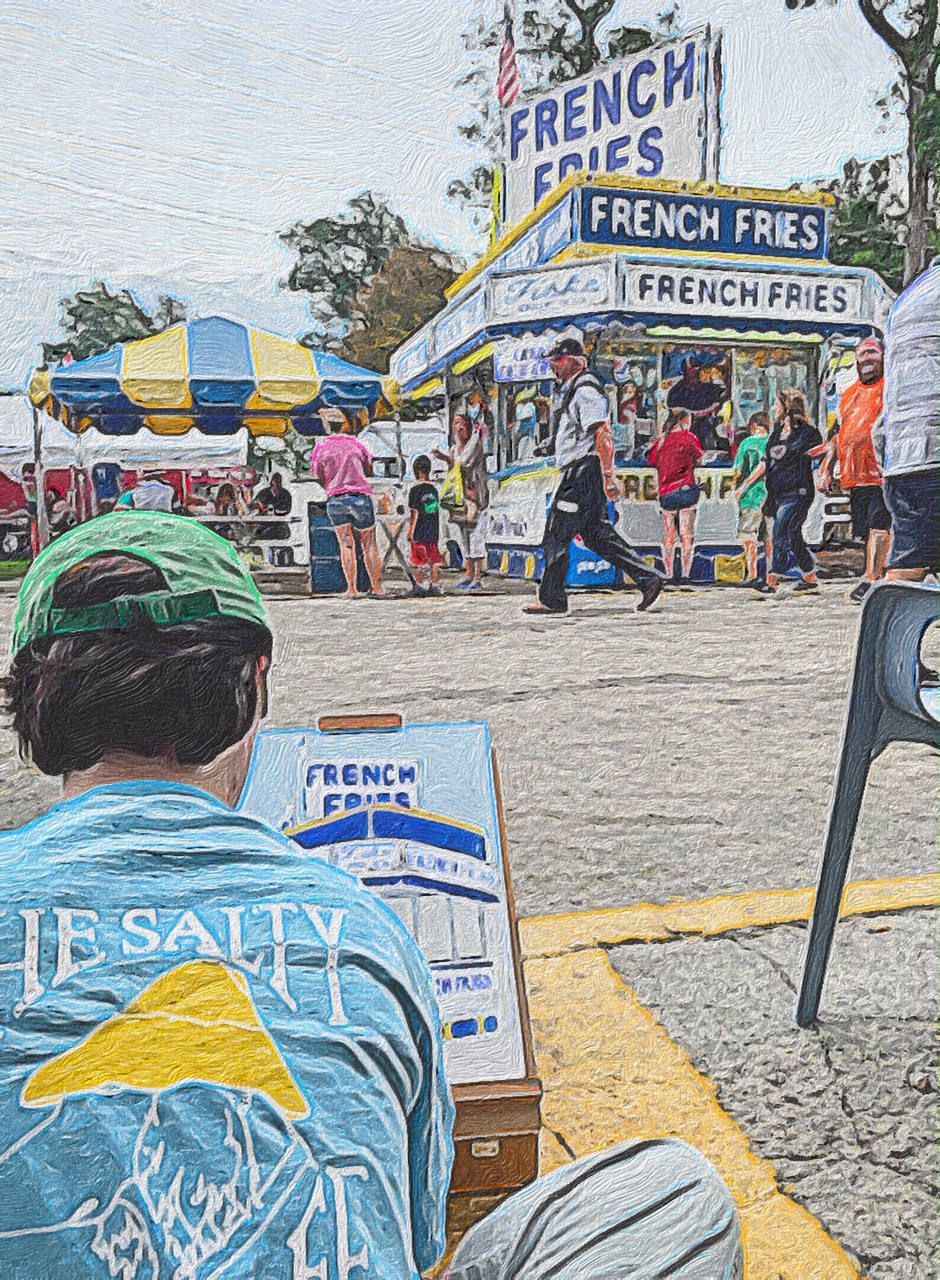 Saturday, August 17, 2024    11:00 AM-5:00 PMPre-Registration: Friday, August 16, 2024 10:00 AM-10:00 PM- Fine Arts BuildingCheck-in: Saturday, August 17, 2024 10:00 AM-11:00 AM- Fine Arts BuildingBring your personal art supplies and talent to capture the essence and spirit of The Great Darke County Fair!  Grand Prize: $1002nd Place-$50.00   3rd Place-$25.00   Honorable Mention- RibbonCompetition Rules:Any painting/drawing media may enter.Open to all artist 14 and over.You may bring up to three blank canvases, paper or other surfaces to create on. Max surface size is 16” x 20”.Surfaces must be blank and cannot have any prior sketches or markings.No working from photographs.Your work surface will be stamped upon check-in by fair staff.You must bring all your own art supplies: Easel, paints, brushes, etc.Only one artwork per entrant can be submitted into the contest for judging.No person may begin before 11:00 AM, August 17, 2024.No person may submit final pieces after 5:00 PM, August 17, 2024.Submitted entry must be suitably presented with a wire on the back for proper hanging.Submitted entry must be unsigned for judging.Submitted entries must remain on view during the exhibition period, August 17-24, 2024. Pickup August 25, 2024.We reserve the right to disqualify works deemed in poor taste.Registration:Pre-Register Friday, August 16, 2024 10:00AM-10:00PM; Aug 17, 2024 9:00AM-11:00PM -Fine Arts Building.$10 per individual.Fees are non-refundable.Entrants are encouraged to visit the fair prior to contest day to choose a subject area.  However, no photos or sketches of the subject will be allowed on contest day.Judging:Closed Judging Saturday, August 17, 2024- 5:30 PM Awards:Awards presented Saturday, August 17, 2024- 6:00 PM- Fine Arts BuildingGrand Prize- $100.002nd Place- $50.003rd Place- $25.00Honorable Mention- Ribbon